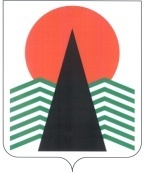  Администрация Нефтеюганского районаТерриториальная комиссияпо делам несовершеннолетних и защите их правПОСТАНОВЛЕНИЕ №39 26 мая 2016 года, 10 – 00 ч. г. Нефтеюганск, 3 мкрн., д. 21, каб. 430зал совещаний администрации Нефтеюганского района,(сведения об участниках заседания указаны в протоколе №19 заседания территориальной комиссии)О дополнительных мерах по предупреждению чрезвычайных происшествий с детьми на объектахтранспортной инфраструктуры, в том числе в периодлетнего отдыхаВо исполнение поручения Комиссии по делам несовершеннолетних и защите их прав при Правительстве Ханты-Мансийского автономного округа – Югры (01.22-Исх-652 от 18.04.2016) рассмотрев обращение заместителя Сургутского следственного отдела на транспорте о принятии мер по предупреждению детского травматизма на железнодорожных путях, а также заслушав и обсудив информацию структур системы профилактики безнадзорности и правонарушений несовершеннолетних Нефтеюганского района, территориальная комиссия установила:В целях организации в образовательных учреждениях района работы по профилактике детского дорожно-транспортного травматизма в период летних каникул и формированию  у  детей  устойчивых  навыков  безопасного  поведения  на  дороге издан приказ Департамента образования и молодежной политики Нефтеюганского района от 16.05.2016.№ 339-0 «Об организации работы по профилактике  детского дорожно-транспортного травматизма в образовательных  организациях  Нефтеюганского  района в период летних каникул». Начальники лагерей совместно со специалистами Отдела Государственной инспекции безопасности дорожного движения ОМВД России по Нефтеюганскому району проведут беседы по профилактике детского дорожно-транспортного травматизма в период летних каникул.На территории Нефтеюганского района в летний период 2016 года планируется организовать 3 тематические смены по профилактике детского дорожно-транспортного  травматизма в рамках оздоровительного лагеря с дневным пребыванием детей в следующих учреждениях:- НРМОБУ «Куть-Яхская СОШ» - программа «Содружество» (1 смена) - 55 детей;- МОБУ «СОШ №4» пгт. Пойковский - программа «Остров безопасности» (1 смена) -100 детей;- НРМОБУ «Салымская СОШ №1» - программа «Уроки светофора» (3 смена) - 40 детей. 	В план работы всех лагерей с дневным пребыванием включено проведение акции  «О едином дне безопасности дорожного движения». Запланированы экскурсии в Бригадный дом железной дороги, просмотры фильмов о последствиях дорожно-транспортных происшествий,  оформление уголка безопасности.           В целях повышения безопасности детей в летний период, выработки у них навыков безопасного поведения в экстремальных и чрезвычайных ситуациях, осуществления комплекса организационных и профилактических мер по обеспечению комплексной безопасности, предупреждению детского травматизма и несчастных случаев с обучающимися и воспитанниками образовательных учреждений издан приказ Департамента образования и молодежной политики Нефтеюганского района от 12.04.2016 № 256-0 «О мерах по повышению безопасности детей в образовательных организациях во время проведения летней оздоровительной кампании 2016 года», в котором даны рекомендации по обеспечению комплексной безопасности детей в образовательных организациях Нефтеюганского района во время проведения летней оздоровительной кампании.В целях обеспечения безопасности выездов организованных детских  групп в места отдыха, оздоровления, места проведения культурно-массовых, спортивных мероприятий и учебно-тематических экскурсий издан приказ Департамента образования и молодежной политики Нефтеюганского района от 10.05.2016 № 337-0 «О проведении экскурсий, походов (экспедиций), выездных мероприятий организованных групп обучающихся и воспитанников образовательных организаций Нефтеюганского района», которым утверждена Инструкция по организации и проведению туристских, выездных мероприятий организованных групп  обучающихся и  воспитанников образовательных организаций Нефтеюганского района.Департаментом культуры и спорта в рамках направления работы  по предупреждению чрезвычайных ситуаций с несовершеннолетними в целях информирования родителей и детей  о правилах безопасного поведения, в разделе  «Культура» на официальном сайте Нефтеюганского района открыта  рубрика «Детский отдых».  На информационных стендах учреждений культуры и спорта размещены материалы в виде листовок «Детям и родителям о безопасности на дорогах», «О безопасности на водных объектах», «Правила безопасного поведения на объектах железнодорожного транспорта»,  а также листовка - памятка с телефонами социальных и других служб, где могут оказать помощь детям.В БУ ХМАО-Югры «Комплексный центр социального обслуживания населения «Забота» профилактическая работа, направленная на предупреждение чрезвычайных происшествий с детьми на объектах транспортной инфраструктуры, в том числе в период летнего отдыха с родителями, посещающими групповые занятия, родительские собрания, индивидуальные консультации, в том числе с кандидатами в замещающие родители, проводятся беседы по формированию ответственного поведения родителей за обеспечение безопасности жизнедеятельности детей на темы: «Способы защиты ребенка», «Создание безопасных условий для воспитания ребенка в доме, обществе в зависимости от его возрастных особенностей и опыта жизни», «Способы безопасного поведения ребенка в ситуациях, несущих риск для их жизни», «Правила для всех», также вручаются информационные памятки «Стой, поезд», «Осторожно! Железная дорога». Специалистами центра с несовершеннолетними проводятся профилактические мероприятия (инструктажи, групповые занятия), направленные на предупреждение чрезвычайных происшествий, в том числе на объектах транспортной инфраструктуры, такие как «Береги себя», «Правила дорожного движения», «Осторожно поезд» - охвачено 211 несовершеннолетних.  Профилактика детского дорожно-транспортного травматизма в Нефтеюганском районе ведется на постоянной основе. Мероприятия проводятся в форме акций профилактического характера, рейдовых мероприятий, конкурсов, викторин, бесед, лекций, демонстрации спектаклей и фильмов по обучению и соблюдению ПДД. Для снижения детского дорожно-транспортного травматизма с начала текущего года на территории обслуживания ОГИБДД ОМВД России по Нефтеюганскому району организовано и проведено пропагандистских мероприятий:  по профилактике ДТП и снижению тяжести их последствий – 35 (АППГ-35), из них по профилактике ДДТТ –  21 (АППГ-14). В мероприятиях принимают активное участие представители: отрядов ЮИД, волонтерского движения, казачества, молодежных и общественных объединений.На базе СОШ № 4 г.п. Пойковский, Нефтеюганского района имеется автогородок, который действует сезонно: весна – лето – осень, проведено занятий – 37, из них сотрудниками ГИБДД – 20.В весеннее - летний период запланировано проведение ряда профилактических мероприятий направленных на предупреждение детского дорожно-транспортного травматизма: - с 23 мая по 3 июня - «Внимание дети!»; - «Дорога», в рамках которого акцентировать внимание на перевозку несовершеннолетних пассажиров; - «Юный скутерист», направленное на пресечение нарушений ПДД несовершеннолетними и предупреждение ДТП с их участием; - «Пешеход иди на переход»;- акция «Засветись» акцентирующая внимание на необходимость применения светоотражающих элементов в одежде в теменное время суток. Также будут организованы массовые вело- и  мотопробеги, флэш-мобы, конкурсы, эстафеты. В проведении профилактических мероприятий будут широко использоваться возможности автогородка Пойковский СОШ № 4 и автоплощадки ДОУ Морошка с.п.Салым.	С целью предупреждения чрезвычайных происшествий с несовершеннолетними, в том числе на объектах транспортной инфраструктуры, территориальная комиссия по делам несовершеннолетних и защите их прав Нефтеюганского района п о с т а н о в и л а: 	1.  Департаменту образования и молодежной политики (Н.В.Котова), департаменту культуры и спорта (М.Б.Чулкина), бюджетному учреждению Ханты-Мансийского автономного округа - Югры «Комплексный центр социального обслуживания населения «Забота» (Л.Я.Ким), бюджетному учреждению Ханты-Мансийского автономного округа - Югры «Реабилитационный центр для детей и подростков с ограниченными возможностями «Дельфин» (Л.В.Волкова):	1.1. Организовать создание и распространение среди несовершеннолетних тематических памяток, буклетов, листовок по предупреждению чрезвычайных происшествий с детьми. 	Принять меры по размещение на информационных стендах подведомственных учреждений разработанных материалов о комплексной безопасности несовершеннолетних, в том числе, о правилах поведения на объектах транспортной инфраструктуры, включая сведения о причинах травмирования несовершеннолетних на железной дороге и приближенной к ней зоне.Срок: не позднее 15 июня 2016 года.1.2.   Организовать обучение детей, посещающих оздоровительные лагеря и площадки, навыкам безопасного поведения, используя различные формы: занятия, прогулки, экскурсии, утренники, смотры-конкурсы и др. Итоговую информацию направить в адрес территориальной комиссии по делам несовершеннолетних и защите их прав. Срок: не позднее  05 сентября 2016 года.	2. Рекомендовать ОГИБДД ОМВД России по Нефтеюганскому району (В.Н.Загудаев)  организовать ежемесячное размещение в СМИ района информаций  о мерах по предупреждению дорожно-транспортного травматизма несовершеннолетних, в том числе, об административной ответственности несовершеннолетних за управление  транспортным средствам водителем, не имеющим права управления.	Итоговую информацию с указанием даты размещения, наименования СМИ, наименования публикации направить в территориальную комиссию по делам несовершеннолетних и защите их прав Нефтеюганского района.	  Срок: не позднее 05 сентября 2016 года.Председатель территориальной комиссии                                                       В.Г.Михалев